ДЕПАРТАМЕНТ ЦЕН И ТАРИФОВАДМИНИСТРАЦИИ ВЛАДИМИРСКОЙ ОБЛАСТИПОСТАНОВЛЕНИЕот 28 апреля 2020 г. N 10/27ОБ УТВЕРЖДЕНИИ НОРМАТИВОВ ПОТРЕБЛЕНИЯ КОММУНАЛЬНОЙ УСЛУГИПО ЭЛЕКТРОСНАБЖЕНИЮ В ЖИЛЫХ ПОМЕЩЕНИЯХ МНОГОКВАРТИРНЫХ ДОМОВИ ЖИЛЫХ ДОМАХ, ОБОРУДОВАННЫХ В УСТАНОВЛЕННОМ ПОРЯДКЕЭЛЕКТРООТОПИТЕЛЬНЫМИ УСТАНОВКАМИ ДЛЯ ЦЕЛЕЙ ОТОПЛЕНИЯВ соответствии со статьей 157 Жилищного кодекса Российской Федерации, постановлением Правительства Российской Федерации от 23.05.2006 N 306 "Об утверждении Правил установления и определения нормативов потребления коммунальных услуг и нормативов потребления коммунальных ресурсов в целях содержания общего имущества в многоквартирном доме", на основании протокола заседания правления департамента цен и тарифов администрации области от 28.04.2020 N 10 департамент цен и тарифов администрации области постановляет:1. Утвердить нормативы потребления коммунальной услуги по электроснабжению в жилых помещениях многоквартирных домов и жилых домах, оборудованных в установленном порядке электроотопительными установками для целей отопления на территории Владимирской области, согласно приложению.2. Нормативы, утвержденные пунктом 1 настоящего постановления, установлены на отопительный период продолжительностью 7 календарных месяцев.3. Настоящее постановление вступает в силу с 01.07.2020 и подлежит официальному опубликованию.Директордепартамента цен и тарифовадминистрации Владимирской областиМ.С.НОВОСЕЛОВАПриложениек постановлениюдепартамента цен и тарифовадминистрации Владимирской областиот 28.04.2020 N 10/27НОРМАТИВЫПОТРЕБЛЕНИЯ КОММУНАЛЬНОЙ УСЛУГИ ПО ЭЛЕКТРОСНАБЖЕНИЮВ ЖИЛЫХ ПОМЕЩЕНИЯХ МНОГОКВАРТИРНЫХ ДОМОВ И ЖИЛЫХ ДОМАХ,ОБОРУДОВАННЫХ В УСТАНОВЛЕННОМ ПОРЯДКЕ ЭЛЕКТРООТОПИТЕЛЬНЫМИУСТАНОВКАМИ ДЛЯ ЦЕЛЕЙ ОТОПЛЕНИЯ--------------------------------<*> Расчет нормативов в жилых помещениях по данным категориям многоквартирных и жилых домов не выполнен ввиду отсутствия данных об их наличии на территории области.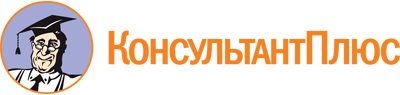 Постановление департамента цен и тарифов администрации Владимирской области от 28.04.2020 N 10/27
"Об утверждении нормативов потребления коммунальной услуги по электроснабжению в жилых помещениях многоквартирных домов и жилых домах, оборудованных в установленном порядке электроотопительными установками для целей отопления"Документ предоставлен КонсультантПлюс

www.consultant.ru

Дата сохранения: 25.05.2020
 Категория многоквартирного (жилого) дома (этажность)Метод определенияМногоквартирные и жилые дома со стенами из камня, кирпичаМногоквартирные и жилые дома со стенами из панелей, блоковМногоквартирные и жилые дома со стенами из дерева, смешанных и других материаловКатегория многоквартирного (жилого) дома (этажность)Метод определенияВеличина норматива (кВт.ч/кв. м)Величина норматива (кВт.ч/кв. м)Величина норматива (кВт.ч/кв. м)Многоквартирные дома или жилые дома до 1999 года постройки включительноМногоквартирные дома или жилые дома до 1999 года постройки включительноМногоквартирные дома или жилые дома до 1999 года постройки включительноМногоквартирные дома или жилые дома до 1999 года постройки включительноМногоквартирные дома или жилые дома до 1999 года постройки включительноОдноэтажныерасчетный5656562-этажныеаналогов4040403 - 4-этажныерасчетный3535355 - 9-этажныерасчетный29292910-этажныерасчетный28282811-этажные <*>XXX12-этажныерасчетный29292913-этажныерасчетный31313114-этажныерасчетный29292915-этажные <*>XXX16-этажные и болеерасчетный323232Многоквартирные дома или жилые дома после 1999 года постройкиМногоквартирные дома или жилые дома после 1999 года постройкиМногоквартирные дома или жилые дома после 1999 года постройкиМногоквартирные дома или жилые дома после 1999 года постройкиМногоквартирные дома или жилые дома после 1999 года постройкиОдноэтажныерасчетный2525252-этажныерасчетный2121213-этажныерасчетный1919194 - 5-этажныерасчетный1717176 - 7-этажныерасчетный1515158-этажныерасчетный1818189-этажныерасчетный15151510-этажныерасчетный14141411-этажные <*>XXX12-этажные и болеерасчетный141414